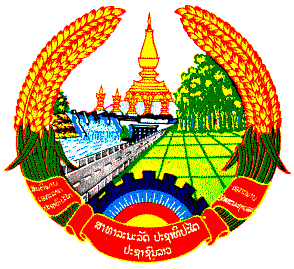 LAO PEOPLE’S DEMOCRATIC REPUBLICPeace  Democracy Unity ProsperityMinistry of Science and Technology Department of Intellectual PropertyP.O. Box: 2279; Vientiane Capital, Lao PDR.Tel: (856-21) 218710; Fax: (856-21) 213472APPLICATIONFor Renewal of Trademark ApplicantName: RepresentativeBusiness line of application Specimen of the mark (Place a copy of the mark in the box. The mark should be clear enough to be reproduced and digitized):Color(s) of the Mark Description of the MarkDetail of trademark Document accompanying the applicationApplication form 				 Lao translation10 Specimens of the mark			Original	CopyOfficial fee receipt				 Power of Attorney				Original	Copy  	Lao translation							Original refer to: FN: .....................FD: ............................										           Submit date: ............................Deed of substitution (if any) 			Original	 Copy  	Lao translation							Original refer to: FN: .....................FD: ............................										           Submit date: ............................Certificate of Priority (if any)			Original	 Copy 	Lao translationOriginal certificate				 Original	 Copy	Others (Specify):Applicant's commitment:	I declare under penalty of perjury that all information furnished on this request is true and correct.           Done at: .........................................on.........../............/.................Signature of applicant or representative.	Important: Please complete by typing (NOT by hand).